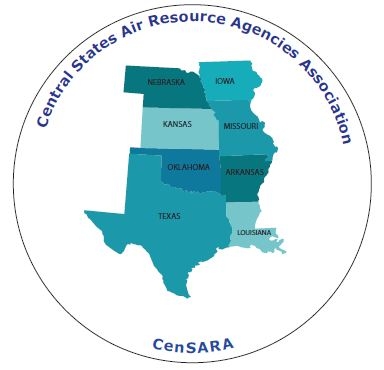 CenSARA Fall Business Meeting 2017October 10-12, 2017The Chase Park Plaza212 N. Kingshighway Blvd.St. Louis, Missouri 63108Reservations may be made by calling: 877-587-2427 or 314-633-3000 The reservation group name is “CENSARA” Reservations may also be made directly online by clicking this link: CenSARA Fall Meeting 2017 Or going to www.chaseparkplaza.com and using group code:11A3RZ*Please note that the cutoff date for CenSARA’s group reservation block is Saturday, September 9th, 2017. However, group rates ($125.00 per night/Gov Rate) will be honored up to three days prior to the event based upon availability. For help with travel assistance, issues with booking or general questions, please contact DeAnna Scofield at dscofield@censara.org or 405-813-4303.